Departamento de Religión Profesora: Olinka Vergara GUIA Nº4  DE APRENDIZAJENOMBRE UNIDAD:   LOS EVANGELIOS.OBJETIVO DE APRENDIZAJE: Reconocer el amor de Jesús por cada persona, especialmente por los más frágiles. Contenido: La Buena noticia del Nuevo Testamento. El mensaje central del Nuevo TestamentoACTIVIDAD.Lee el siguiente texto bíblico.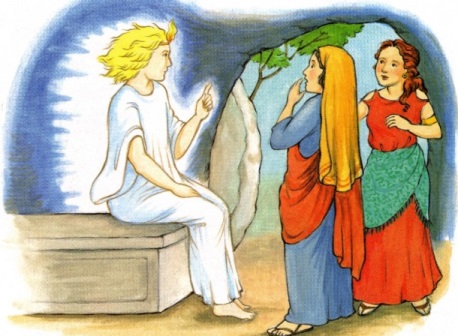 Jesús murió un viernes hacia las tres de la tarde. Al tercer día, EL DOMINGO DE MADRUGADA, unas mujeres fueron a visitar el sepulcro donde estaba enterrado el cuerpo de Jesús. Al llegar, vieron el sepulcro abierto y a un joven vestido de blanco. Las mujeres se asustaron, pero el joven les dijo:¡No tengan miedo! ¿Buscan a Jesús? Ya no está aquí. ¡JESÚS HA RESUCITADO! ¡ESTA VIVO! Las mujeres se pusieron contentísimas y fueron corriendo a decirles a los amigos de Jesús. En el camino, Jesús salió a su encuentro y las saldó. Ellas se arrodillaron ante él y lo adoraron. Las mujeres dieron la noticia a los amigos de Jesús. Pero éstos no les creyeron, hasta que Jesús se presentó ante ellos y pudieron verlo y tocarlo.Jesús resucitado se apareció varias veces a sus amigos durante cuarenta días. Al cabo de estos días, Jesús los reunió en el huerto de los Olivos y les dijo:Quédense en Jerusalén hasta que yo les envié mi Espíritu. Después, vayan por el mundo entero, cuenten a todos la buena noticia que yo les he anunciado, y bautícenlos. Sepan que yo estaré con ustedes todos los días hasta el fin de los tiempos. Y dicho esto, Jesús se fue elevando hacia el cielo hasta que una nube lo ocultó de la vista. Luego de leer este texto contesta las siguientes preguntas:1.- ¿Cuál fue la buena NOTICIA que el joven anuncio a las mujeres?Escribe en tu cuaderno con letras grandes y bonitas esta buena NOTICIA.2.- ¿Por qué los amigos de Jesús no creían a las mujeres? Elige una respuesta:Porque estaban muy asustados tras la muerte de Jesús.Porque les parecía imposible que un muerto pudiera resucitar.Porque pensaron en las mujeres tenían mucha imaginación.3.- completa esta frase en tu cuaderno:La……………………………….de Jesús  es la mejor noticia para los hombres y mujeres del mundo.Nombre:  ___________________________________________________   Curso: 4 ° ______                                                     Fecha:___ /05/2020  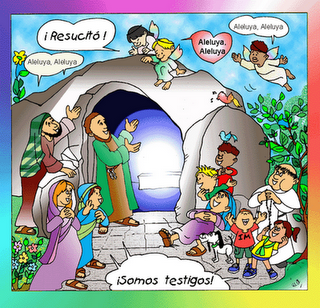 Resucitar no es sólo volver a vivir después de morir. Es volver a vivir para no morir jamás. Es vivir del todo y para siempre.